ROZKŁAD ZAJĘĆ KIEROWANYCH GRUPA PSZCZÓŁKI 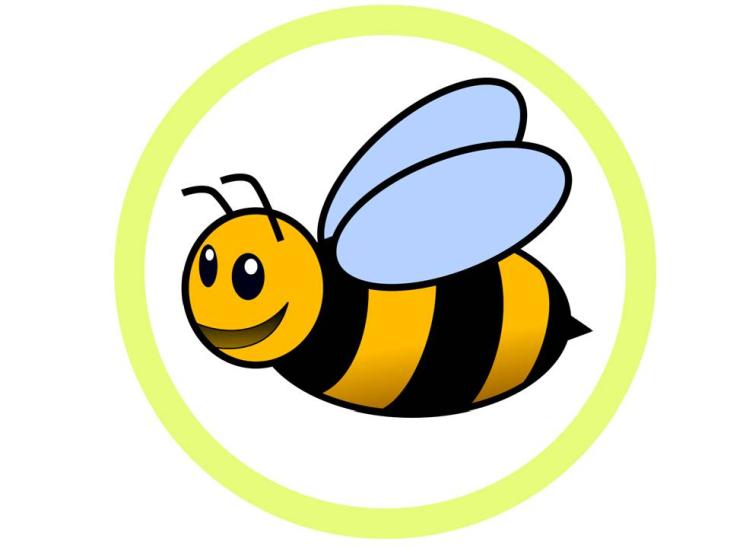 Poniedziałek Rozwój mowy i myślenia przygotowanie do nauki czytania Przygotowanie dzieci do posługiwania się językiem obcym  nowożytnym – j. angielski Wtorek Wspomaganie  rozwoju intelektualnego -edukacja matematyczna Kształtowanie  sprawności fizycznej dzieci – edukacja zdrowotna Środa Wychowanie przez sztukę -różne formy aktywności  muzyczno  ruchowej Wspomaganie  rozwoju mowy i myślenia Czwartek Kształtowanie  sprawności fizycznej dzieci – edukacja zdrowotna Przygotowanie do nauki pisania Przygotowanie dzieci do posługiwania się językiem obcym  nowożytnym – j. angielskiPiątek Wspomaganie  rozwoju dzieci w poznawaniu  środowiska przyrodniczego Wychowanie przez sztukę  - różne formy plastyczne W/w zajęcia kierowane realizowane są w ramach podstawy programowej wychowania przedszkolnego i przyjętego programu :  „Program wychowania przedszkolnego „ Autorzy: Wiesława Żaba -Żabińska , Wioletta Majewska   , Renata PaździoWydawnictwo : MAC